Zvonimir BalogČovjek i pasOvo je tužna priča i tužan konac ima.Ovo je tužna priča o ljudima i psima.Dane i tjedne sami, prošla je zima i ljeto,u sobi nekog hotela živjehu čovjek i pseto.Jeli su ista jela, pili su ista pića.Čovjek je živio pseći, jer to je tužna priča.Pas se je zvao Petar, čovjek se zvao Sava.U svakome psu je čovjek, u čovjeku pseto spava.Godine tako su prošle, postoje takve krize,čovjek, uz narav pseću — dobije želju da grize.Ista ih sudba prati, isto ih grije ljeto.Ne zna se tko je čovjek, ne zna se tko je pseto.Zajedno laju na mjesec — samoća, jad i bijeda.Čovjeku dlaka je bijela, a psu kosa je sijeda.No jednog jesenjeg dana (jer, u jesen lišće žuti,u jesen svaka ljubav svoj tužni konac sluti),gospodar hotela je spavao na svome radnome mjestui osmoro dlakavih nogu izišlo je na cestu.Vratar je sanjao vrata, velika i od zlata,i kitu krizantema, i ljubav koje nema.No, četiri para nogu, dva podvijena repa,osmoro dlakavih šapa i četiri oka slijepaprošli su pored njega. (Čovjek i pseto skupa).Napolju bijaše hladno, i kiša ulicu kupa.Pošli su korakom složnim u susret psećoj sudbini.Oboje vidješe nebo i zvijezde u daljini.No odjednom, očajni jauk razbije grad na pola:iz prvog ugla banu siva šinterska kola,i Sivi razapne mrežu na četiri strane svijeta.Uzdrhtala je zemlja k'o srce velikog pseta.Čovjek il' pas — svejedno, oboje stanu da laju.Sada u kolima istim voze se istome kraju.Jer, ovo je tužna priča i tužan konac ima.Ovo je tužna priča —o psima i o psima.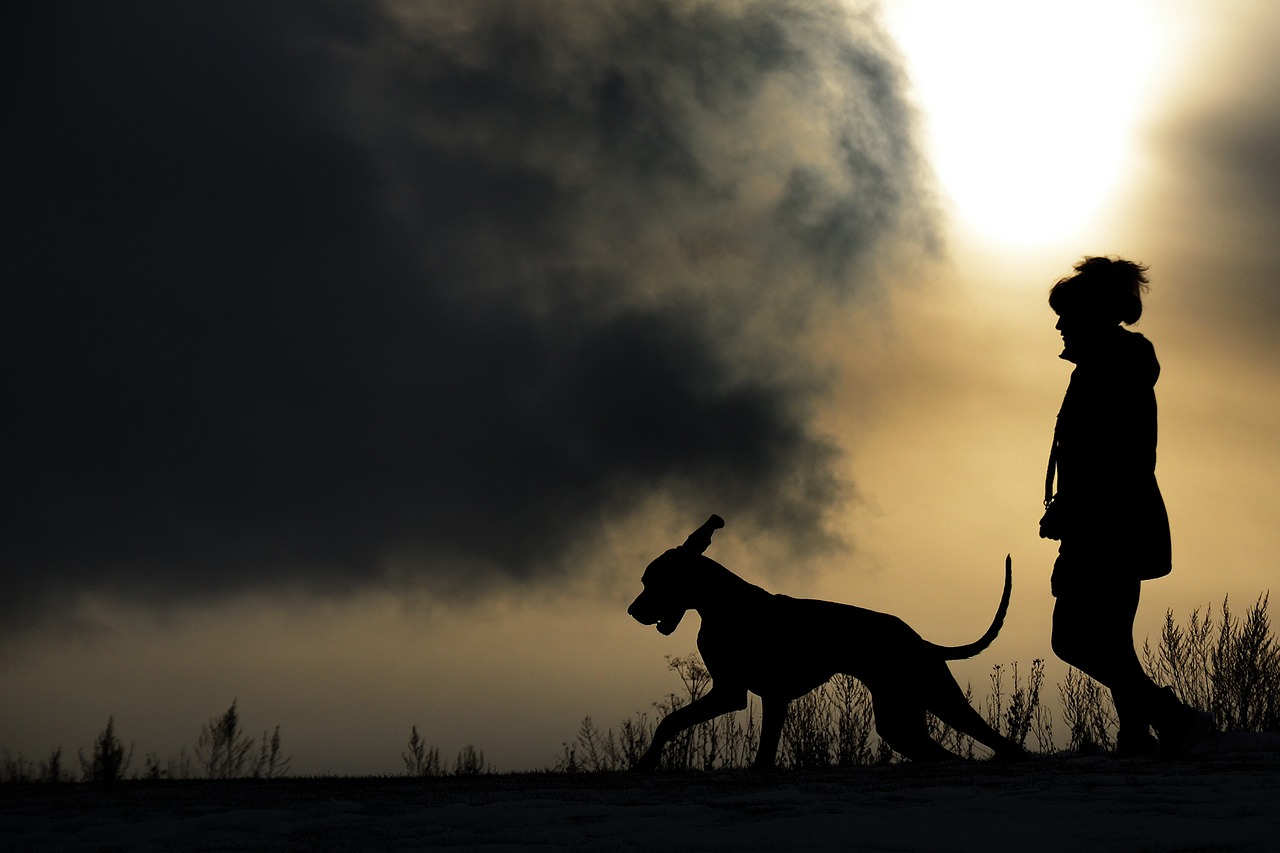 